MINISTÉRIO DA EDUCAÇÃO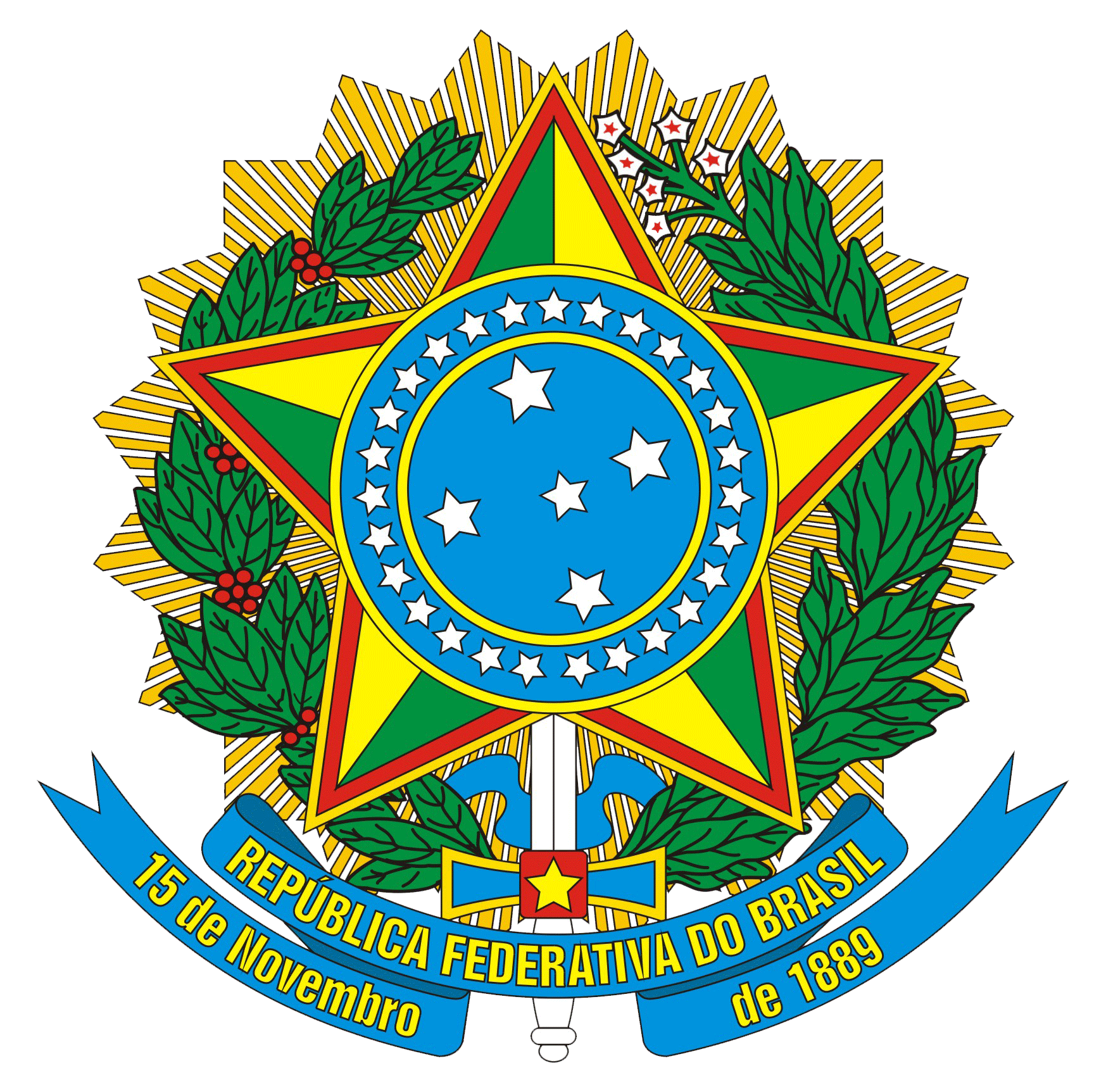 INSTITUTO FEDERAL DE EDUCAÇÃO, CIÊNCIA E TECNOLOGIA DE SÃO PAULOTermo de autorização de Divulgação e Comprovante de DepósitoEu ________________________________________________________________________, prontuário _______________________, servidor do câmpus Caraguatatuba do IFSP, na qualidade de titular dos direitos morais e patrimoniais da autoria do(a)(     ) trabalho de conclusão de curso (     ) dissertação (     ) tese, que  tem por título: _________________________________________________________________________________________________________________________________________________________________________________________________________________________________, em consonância com as disposições da Lei nº 9.610 de 19 de fevereiro de 1998, autorizo o Instituto Federal de Educação, Ciência e Tecnologia de São Paulo a:(     ) Incorporar o trabalho ao acervo digital das bibliotecas do IFSP(     ) Incorporar o trabalho ao acervo impresso da biblioteca do Câmpus Caraguatatuba (SP)(     ) Permitir a consulta, pesquisa e citação do trabalho, desde que citada a fonte.(     ) Divulgar o trabalho a partir da data: ____ / ____ / ___. (Obs. O prazo máximo de espera para divulgar o trabalho é de um ano).O trabalho está sujeito a registro de patentes e foi encaminhado ao Núcleo de Inovação Tecnológica (NIT) do IFSP?(     ) Não(     ) Sim_________________________________AssinaturaRecebemos o depósito do referido trabalho em, ____ de ______________________ de 20___.________________________________Biblioteca IFSP Caraguatatuba